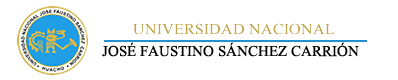 FACULTAD CIENCIAS AGRARIAS, INDUSTRIAS ALIMENTARIAS Y AMBIENTAL       ESCUELA PROFESIONAL DE INGENIERIA AGRONOMICASYLLABUSDATOS ADMINISTRATIVOS1.1. Nombre de la asignatura   	: Manejo Post Cosecha.1.2. Tipo de asignatura		: Teórico – Práctico.1.3. Código              		           : 5521.4. Ciclo académico			 :2018-I1.5. Créditos                          	 : 041.6.-Plan de Estudios                      : 071.7. Requisito                                  : 254,503.1.8. Horas semanales	: Teoría            : Teoría 02 h   Práctica: 02 h1.9. Docente 			            :Mg. Ing. Elvia Elizabeth Azabache Cubas.1.10. Correo electrónico                   : elizabacu@hotmail.comII. Sumilla de la Asignatura: La asignatura contiene aspectos fundamentales a tener en cuenta en la post cosecha de los productos agrícolas destinados a los mercados nacionales y de exportación. Los conocimientos transmitidos a los estudiantes permitirán su aplicación práctica en condiciones de producción comercial con el objeto de maximizar la calidad del producto cosechado. El tema tratado está organizado en cuatro Unidades: Generalidades, Calidad, Factores que afectan la post cosecha y Operaciones de cosecha y post cosecha.III Objetivos:3.1. Objetivos GeneralesDar los conocimientos necesarios al estudiante sobre el manejo Post Cosecha , Analizando métodos y técnicas de conservación, Evaluando la Preservación de la integridad física y calidad del producto agrícola, desde la cosecha al consumidor. Conservación un producto vivo con calidad, reduciendo las pérdidas durante su almacenaje. Facilitar la transferencia, replicación de conocimientos validados en producción, postcosecha y comercialización.3.2. Objetivos específicos:1.-Preparar al estudiante sobre el manejo Post Cosecha del producto agricola y el procesamiento con Fines de Exportación.2.-Conservación del producto para épocas de escasez.  3.-Evitar la disminución de la calidad nutritiva y visual del producto cosechado.4.-Posibilitar el comercio de los productos agrícolas  perecederos, fuera de temporada.5.-Permitir alcanzar con producto fresco de   calidad, mercados distantes. Situación muy   importante para el Perú que está muy lejos de mercados internacionales6.-Estudiar la Calidad Física y microbiológica de los productos.IV PROGRAMACIONV METODOLOGÍALas Clases Teóricas se basaran en exposiciones orales, con proyecciones con el Power Point siendo estas en el Aula, laboratorio y Campo, y/o Planta de Procesos. Se Realizaran Prácticas de Laboratorio y Campo, visita a estaciones Experimentales Dentro y fuera del departamento.VI MATERIAL DE ENSEÑANZA-Uso del Retro Proyector (Power Paint) -Equipo Laptop para video.VII.-SISTEMAS DE EVALUACIÓN7.1. De Las Notas.- Comprenderán 2 Evaluaciones parciales y 1 nota correspondiente a la evaluación Permanente. La Nota Final se obtendrá del promedio aritmético de los 2 parciales y la evaluación permanente. Esta Última comprenderá: Trabajos encargados, Trabajos Prácticos, Exposiciones grupales e Individuales, Informe de Visita a Estación Experimental y/o Empresas y Evaluación Oral.7.2. Condiciones de Aprobación.- Cumplir con los Trabajos encomendados, Exposiciones grupales e individuales.Rendir Parciales y Pasos ProgramadosCumplir con los Informes de Prácticas de Laboratorio.Realizar si es factible Visita a Estación Experimental Donoso Huaral  y empresas agroexportadoras.Obtener como Mínimo una nota promedio de Once (11)Registrar asistencia superior al 70% a Clases Teóricas y practicas VIII. Bibliografía  1.-Arias, C. y J. Toledo. 2000.Manual de Manejo de Postcosecha de Frutas Tropicales (papaya, piña, plátano y cítricos). FAO. Proyecto TCP/PER/6713 (a) Técnicas mejoradas de postcosecha, procesamiento y comercialización de frutas”. 136 p. 2.- Toledo J. 1995.Manejo de Postcosecha de frutas y hortalizas para exportación.Fundación para el Desarrollo del Agro.82 p. 3.- FAO. Information Network on Post-harvest Operations. (wwww fao.org/inpho 4.-Kader, Adel A. Technical Editor. 1992. Postharvest Technology of Horticultural Crops. Second Edition. University of California. 296 p.  Kader, Adel A. Technical Editor. 2002. Postharvest Technology of Horticultural Crops. Second Edition. University of California. 580 p. 5.- Kitinoja, L. and A. Kader. 2003. Técnicas de manejo Postcosecha a Pequeña Escala:Manual para los productos Hortofruticolas (4ta. Edición). Series de Horticultura Postcosecha Nº 8.         6.- GARCILAZO C,J. 2006.- Manejo Postcosecha de la Fresa          7.-GARCILAZO C. J, 2008.- Manejo Postcosecha de la Palta          8.-GARCILAZO C.J. 2013.- El Cultivo del Arándano                                                    ______________________________________                                                  Mg.Ing.Elvia Elizabeth Azabache Cubas.                                                           DOCENTE DEL CURSOSEMANACONTENIDO1Innovación tecnológica agraria en el contexto de época: Desafíos y oportunidades para la agroindustria nacional2Postcosecha de productos agrícola: Conceptos relacionados, características y consideraciones generales3Calidad: Concepto y consideraciones generales. Certificación de calidad. Buenas prácticas agrícolas.4Factores del producto5Factores de Pre-cosecha6Factores del Ambiente: Temperatura/Humedad Viaje de estudios a empresa exportadora –Virù-Trujillo.7Factores del Ambiente: Humedad8Factores del Ambiente: Atm. Controlada modificada                                    Evaluación   Parcial                                    Evaluación   Parcial10Factores fisiológicos: Maduración Factores fisiológicos: Respiración/Perdida de agua11Factores fisiológicos: Etileno/Daño por enfriamiento Viaje de estudios a la Empresa Eurofresh12Sistemas de Cosecha / Enfriamiento Preparación para el mercado en fresco13Envases/ Sistemas de almacenamiento Control de insectos y enfermedades / Transporte14Productos mínimamente procesados/Flores15Pomos/Frutales de hueso / Frutos pequeños16Frutas semitropicales / Frutas tropicales Hortalizas de fruto17Hortalizas de hojas, flores y tallos Bulbos raíces y tubérculos                                    Evaluación  Final                                    Evaluación  Final